Fami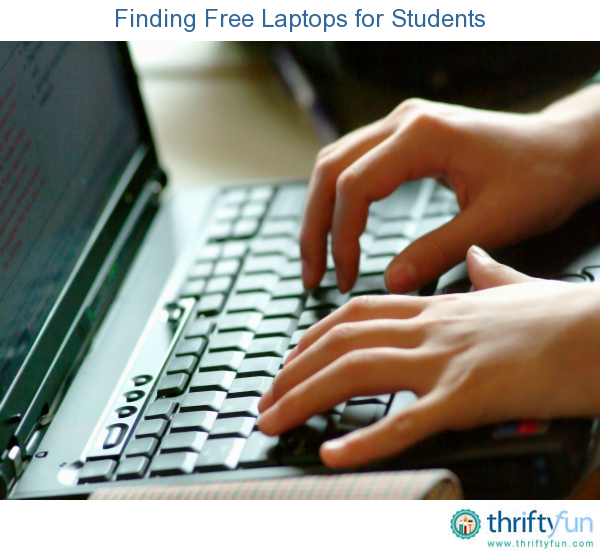 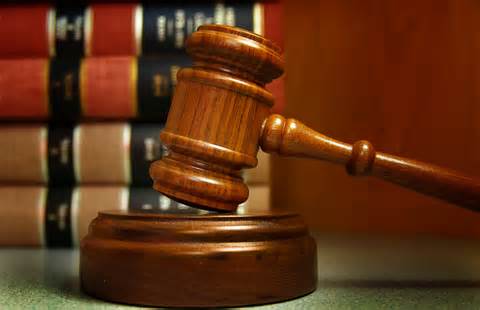 DDo you need help with court forms and processes?  Do you wonder if you have options other than going to court?Come with your questions!Meadow Lake Salvation Army Office 212 2nd St W., Meadow Lake1:00 – 4:00 p.m.Wednesdays: September 28, October 26, November 23, and December 14, 2022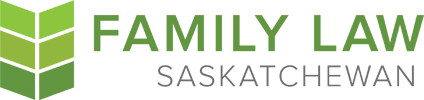 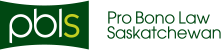 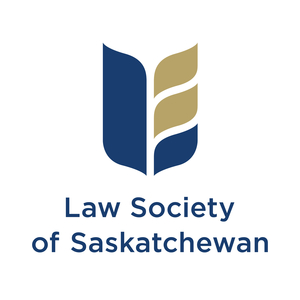 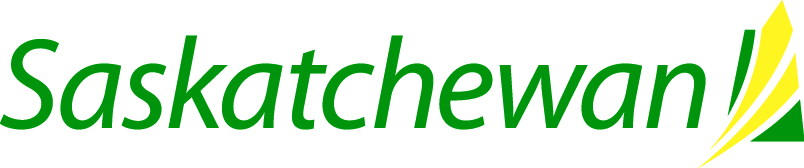 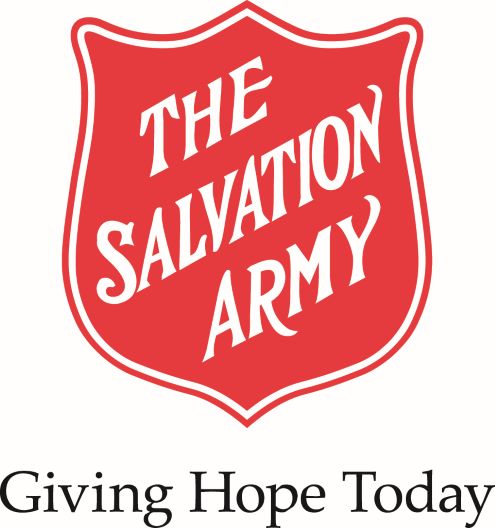 